Об  разрешении распиловки угрожающих движению тополей  растущих на кладбище д. Бабиково  сельского поселения Кара-Якуповский сельсовет муниципального района Чишминский район Республики Башкортостан            В целях рационального использования, охраны и воспроизводства древесно-кустарниковой растительности на территории сельского поселения Кара-Якуповский сельсовет муниципального района Чишминский район Республики Башкортостан , в соответствии с Земельным кодексом Российской Федерации и согласно ст. 84  Лесного кодекса Российской Федерации, руководствуясь  статьи п. 20 Устава сельского поселения Кара-Якуповский сельсовет муниципального района Чишминский район Республики Башкортостан           Совет сельского поселения Кара-Якуповский сельсовет муниципального района Чишминский район Республики Башкортостан решил: 1.Разрешить распиловку угрожающих  движению над проезжей частью  дороги Чишмы Новотроицк тополей  растущих на кладбище д. Бабиково  сельского поселения Кара-Якуповский сельсовет муниципального района Чишминский район Республики Башкортостан 2. Настоящее решение вступает в силу со дня обнародования3. Контроль за исполнением настоящего решения возложить на  постоянную комиссию Совета сельского поселения Кара-Якуповский сельсовет по развитию предпринимательства, земельным вопросам , благоустройству и экологии (Даутов Ш.Г.)Глава сельского поселения  Кара-Якуповский  сельсовет муниципального района Чишминский район   __________Р.З. КарагуловБаш[ортостан Республика]ыШишм^ районыМУНИЦИПАЛЬ РАЙОНЫны@[ара-Я[уп ауыл советыауыл биЛ^м^]е СОВЕТЫ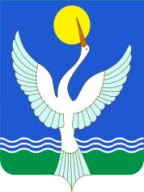 СОВЕТ СЕЛЬСКОГО ПОСЕЛЕНИЯКара-Якуповский сельсоветМУНИЦИПАЛЬНОГО РАЙОНАЧишминскИЙ районРеспубликИ Башкортостан[АРАР«12» февраль 2018 йыл№ 5РЕШЕНИЕ «12» февраля 2018 года